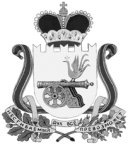 АДМИНИСТРАЦИЯВЯЗЬМА –БРЯНСКОГО СЕЛЬСКОГО ПОСЕЛЕНИЯВЯЗЕМСКОГО РАЙОНА СМОЛЕНСКОЙ ОБЛАСТИП О С Т А Н О В Л Е Н И Еот 19.05.2020                                                                                                        № 22	Администрация Вязьма - Брянского сельского поселения Вяземского района Смоленской области п о с т а н о в л я е т:	1. Внести в муниципальную программу «Благоустройство Вязьма - Брянского сельского поселения Вяземского района Смоленской области», утвержденную постановлением Администрации Вязьма - Брянского сельского поселения Вяземского района Смоленской области от 15 ноября 2018 года № 79 (в редакции постановлений Администрации Вязьма - Брянского сельского поселения Вяземского района Смоленской области от 23.04.2019 № 21, от 19.06.2019 № 35, от 18.09.2019 № 54, от 20.09.2019 № 56), следующие изменения: 	1.1. В паспорте программы:	1) в строке «Сроки реализации программы» слова «2019 – 2021 годы» заменить словами «2019-2022 годы»; 	2) позицию «Объемы и источники финансирования Программы» изложить в следующей редакции:	1.2. В Разделе 2 «Основные цели и задачи, сроки и этапы реализации, целевые индикаторы Программы» слова «2019-2021 годы.» заменить словами «2019 – 2022 годы.».1.3. Приложение к муниципальной программе изложить в следующей редакции (прилагается).2. Обнародовать настоящее постановление путем размещения на информационном стенде и официальном сайте Администрации Вязьма - Брянского сельского поселения Вяземского района Смоленской области в информационно-телекоммуникационной сети «Интернет» (http://вязьма-брянская.рф/).	3. Контроль за исполнением данного постановления оставляю за собой.И.п. Главы муниципального образованияВязьма - Брянского сельского поселенияВяземского района Смоленской области                                      И.Г. ФедотенковаСистема программных мероприятий муниципальной программы «Благоустройство Вязьма - Брянского сельского поселения Вяземского района Смоленской области» на 2020 год и плановый период 2021-2022 годы(очередной финансовый год и плановый период)О внесении изменений в  муниципальную программу «Благоустройство Вязьма - Брянского сельского поселения Вяземского района Смоленской области», утвержденную постановлением Администрации Вязьма - Брянского сельского поселения Вяземского района Смоленской области от 15 ноября 2018 года № 79Объемы и источники           
финансирования        
Программы   Общий объем средств, предусмотренных на реализацию программы, составляет 25 812 639 рублей 31 копейка. 2019 год – 9 746 992 рубля 31 копейка;2020 год – 7 028 347 рублей 00 копеек;2021 год – 4 757 100 рублей 00 копеек;2022 год – 4 280 200 рублей 00 копеек;в том числе по источникам финансирования:средства федерального бюджета – 2 706 715 рублей 06 копеек, из них по годам реализации:2019 год – 1 371 874 рубля 06 копеек;2020 год –1 334 841 рублей 00 копеек;2021 год – 0 рублей 00 копеек;2022 год – 0 рублей 00 копеек.средства областного бюджета – 404 494 рубля 52 копейки, из них по годам реализации:2019 год – 205 035 рублей 52 копейки;2020 год –199 459 рублей 00 копеек;2021 год – 0 рублей 00 копеек;2022 год – 0 рублей 00 копеек.средства местного бюджета – 22 701 429 рублей 73 копейки, из них по годам реализации:2019 год – 8 170 082 рубля 73 копейки;2020 год –5 494 047 рублей 00 копеек;2021 год – 4 757 100 рублей 00 копеек;2022 год –  4 280 200 рублей 00 копеек.Приложение к постановлению Администрации Вязьма – Брянского сельского поселения Вяземского района Смоленской области от 15.11.2018       № 79 (в редакции постановлений Администрации Вязьма – Брянского сельского поселения Вяземского района Смоленской области от 23.04.2019 № 21, от 19.06.2019 № 35, от 18.09.2019 № 54, от 20.09.2019 № 56, от 19.05.2020 № 22)Приложениек муниципальной программе «Благоустройство Вязьма - Брянского сельского поселения Вяземского района Смоленской области»№НаименованиемероприятияСрок исполненияИсполнителиОбъемы финансирования из бюджета поселения по годам(руб.)Объемы финансирования из бюджета поселения по годам(руб.)Объемы финансирования из бюджета поселения по годам(руб.)№НаименованиемероприятияСрок исполненияИсполнители20202021202212345671Основное мероприятие «Энергоснабжение сельского поселения»2020-2022Администрация Вязьма-Брянского сельского поселения 2 798 000,002 600 000,002 600 000,001.1Расходы на содержание уличного освещения 2020-2022Администрация Вязьма-Брянского сельского поселения 2 798 000,002 600 000,002 600 000,002Основное мероприятие "Повышение благоустроенности сельского поселения"2020-2022Администрация Вязьма-Брянского сельского поселения 4 230 347,002 157 100,001 680 200,002.1Расходы на мероприятия по благоустройству и улучшению санитарного состояния сельского поселения2020-2022 Администрация Вязьма-Брянского сельского поселения 2 073 445,002 157 100,001 680 200,002.2.Расходы на обеспечение комплексного развития сельских территорий (реализация мероприятий по благоустройству)2020Администрация Вязьма-Брянского сельского поселения 2 156 902,000,00,0ИТОГО7 028 347,004 757 100,004 280 200,00